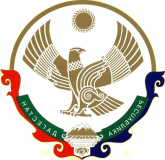 РЕСПУБЛИКА ДАГЕСТАНУПРАВЛЕНИЕ ОБРАЗОВАНИЯ  МО «ТАРУМОВСКИЙ РАЙОН» ПРИКАЗ    10 октября 2016г.                                                                                        №   51- од«О проведении муниципального этапа конкурса                                                                                                   «Лучший инновационный образовательный проект»              На основании приказа Министерства образования и науки Республики Дагестан №1953-01/16 от 5 августа 2016 г. «О проведении республиканского конкурса на лучший инновационный образовательный проект», с целью обобщения и популяризации эффективного педагогического опыта в области стратегического развития образовательных организаций и инновационных педагогических технологий, направленных на модернизацию образования в Республике Дагестан, а также мотивации учителей и административного состава образовательных организаций к применению инновационных технологий в современном образовательном процессе, формирования позитивного отношения к труду педагога и повышение престижа педагогической профессии П Р И К А З Ы В А Ю:Методисту по учебным дисциплинам Управления образования Муниципального образования «Тарумовский район» Ю.В. Димитровой:Создать и утвердить состав рабочей группы муниципального этапа конкурса «Лучший инновационный образовательный проект» (Приложение 1);Создать и утвердить состав конкурсной комиссии муниципального этапа конкурса «Лучший инновационный образовательный проект» (Приложение 2);Разработать и утвердить Положение о муниципальном этапе конкурса «Лучший инновационный образовательный проект» (Приложение 3).Руководителям общеобразовательных учреждений Муниципального образования «Тарумовский район»:2.1 Создать и утвердить состав рабочей группы школьного этапа конкурса «Лучший инновационный образовательный проект»;2.2 Создать и утвердить состав конкурсной комиссии школьного этапа конкурса «Лучший инновационный образовательный проект»; 2.3 Разработать и утвердить Положение о школьном этапе конкурса «Лучший инновационный образовательный проект»;2.4 Провести школьный этап конкурса «Лучший инновационный образовательный проект» и определить победителей;2.5 До 17 октября 2016 года представить в Управление образования Муниципального образования «Тарумовский район»: Заявки на участие в конкурсе «Лучший инновационный образовательный проект» (Приложение 4);Работы победителей школьного этапа Конкурса, соответствующие требованиям к содержанию и оформлению проектов (в электронном виде на компакт-диске (CD-R) и на бумажном носителе);Копии приказов о проведении школьного этапа Конкурса;Копии протоколов с результатами оценивания выступлений участников (с указанием критериев и баллов).Контроль исполнения настоящего приказа оставляю за собой.НАЧАЛЬНИК УПРАВЛЕНИЯ ОБРАЗОВАНИЯ                                              В.Н. РУДЕНКОМО «ТАРУМОВСКИЙ РАЙОН»Приложение №1									к приказу Управления образования МО «Тарумовский район » №  от  . 10.2016г.«УТВЕРЖДАЮ»Начальник Управления образования МО «Тарумовский район»_______________ В.Н. Руденко«____» октября 2016 год Состав рабочей группы муниципального этапа                                                             конкурса «Лучший инновационный образовательный проект»Приложение №2									к приказу Управления образования МО «Тарумовский район » №  от  . 10.2016г.«УТВЕРЖДАЮ»Начальник Управления образования МО «Тарумовский район»                                                                                                           _______________ В.Н. Руденко«____» октября 2016 год Состав конкурсной комиссии муниципального этапа                         конкурса «Лучший инновационный образовательный проект»Приложение №3									к приказу Управления образования МО «Тарумовский район » №  от  . 10.2016г.«УТВЕРЖДАЮ»Начальник Управления образования МО «Тарумовский район»_______________ В.Н. Руденко«____» октября 2016 год ПОЛОЖЕНИЕо проведении муниципального этапа конкурса                                                                                          «Лучший инновационный образовательный проект»Общие положенияНастоящее Положение утверждает порядок организации и проведения муниципального этапа конкурса «Лучший инновационный образовательный проект» (далее – Конкурс), порядок участия в Конкурсе и определение победителей Конкурса.Учредителем Конкурса в Тарумовском районе является Управление образования МО «Тарумовский район».       1.3. В состав организационно-управленческой инфраструктуры, обеспечивающей подготовку и проведение муниципального этапа Конкурса, входят специалисты Управления образования Муниципального образования «Тарумовский район», педагогические работники организаций общего образования.         1.4. Для оценки работ, представленных на муниципальный этап Фестиваля, создается Конкурсная комиссия, которая утверждается приказом Управления образования Муниципального образования «Тарумовский район».          1.5. Цель  Конкурса: обобщение и популяризации эффективного педагогического опыта в области стратегического развития образовательных организаций и инновационных педагогических технологий, направленных на модернизацию образования в Республике Дагестан.1.6.  Задачи Фестиваля: - мотивирование учителей и административного состава образовательных организаций к применению инновационных технологий в современном образовательном процессе;-  формирование позитивного отношения к труду педагога и повышение престижа педагогической профессии. Участниками Конкурса могут выступать образовательные организации, или отдельные учителя. Авторство работ может быть коллективным и индивидуальным.Участники конкурса        Участниками Конкурса являются учителя общеобразовательных организаций Муниципального образования «Тарумовский район».         На муниципальный этап Конкурса представляются работы победителей школьного этапа Конкурса по каждой номинации.      На республиканский этап Конкурса представляются работы победителей муниципального этапа в каждой номинации. .Направления конкурсаИндивидуальный проект по одному из направлений:- Лучший образовательный проект;- Лучшая методика подготовки к ЕГЭ и(или) ГИА по отдельным предметам;- Лучшая технология создания портфолио школьника.В номинации «Лучший образовательный проект» оцениваются образовательные проекты, направленные на формирование духовно-нравственной культуры и гражданское, социальное, личностное и интеллектуальное развитие учащихся.           В номинации «Лучшая методика подготовки к ЕГЭ и (или) ГИА по отдельным предметам» оцениваются работы, содержащие методические разработки по подготовке обучающихся к ЕГЭ и(или) ГИА по отдельным предметам (описание конкретных приёмов, способов, техник, направленных на подготовку обучающихся к сдаче ЕГЭ и(или)ГИА).В номинации «Лучшая технология создания портфолио школьника» оцениваются работы, в которых представлено описание технологии создания (формирования) портфолио учащегося. Пример портфолио может быть представлен в работе в качестве приложения.Сроки   проведения КонкурсаКонкурс проводится в три этапа:1 этап - (на базе образовательной организации): определение победителей и направление работ на следующий этап - до 17 октября 2016 года;2 этап - (муниципальный): определение победителей и направление работ на следующий этап – до 28 октября 2016 года; 3 этап - (республиканский): определение победителей и направление работ на следующий этап – до 18 ноября 2016 года.       Победители муниципального этапа включаются в число участников республиканского этапа Конкурса.На всех этапах Конкурса не подлежат рассмотрению работы, которые не соответствуют требованиям к содержанию и оформлению проектов.Организация и проведение КонкурсаДля организационно-технического и информационного обеспечения Конкурса создаются соответствующие рабочие группы: рабочая группа 1 этапа Конкурса (на базе образовательной организации) формируется и утверждается администрацией образовательной организации;рабочая группа 2 этапа Конкурса формируется и утверждается приказом Управления образования Муниципального образования «Тарумовский район»;рабочая группа 3 этапа  Конкурса формируется и утверждается Министерством образования Республики Дагестан.Для оценки работ участников Конкурса, определения победителей и призеров на всех этапах проведения Конкурса создаются Конкурсные комиссии.Состав Конкурсной комиссии каждого этапа Конкурса формируется рабочей группой Конкурса соответствующего этапа.Председателем Конкурсной комиссии является начальник Управления образования Муниципального образования «Тарумовский район» В.Н. Руденко. Победители и призеры Конкурса определяются на основании результатов оценивания проектов конкурсной комиссией каждого этапа. Результаты оценивания оформляются в виде протокола и передаются в рабочую группу следующего этапа Конкурса.Требования к содержанию и оформлению проектов         6.1.  Материалы по всем номинациям предоставляются в электронном виде на компакт-диске (CD-R) и на бумажном носителе в формате Word. Папка с материалами должна содержать: заявку на участие в конкурсе (Приложение 4); компакт-диск (CD-R) с конкурсной работой; бумажный носитель конкурсной работы (печатный текст в формате Word; размер шрифта –14; межстрочный интервал –1,5).                   6.2. Конкурсная работа должна отвечать следующим требованиям:- соответствовать одной из номинаций, заявленных в Положении;- должна быть составлена участником(ами) Конкурса и являться авторской разработкой, представленной впервые;- должна раскрывать актуальные инновационные технологии современного образовательного процесса, соответствующие основным направлениям развития и модернизации образования;- объем работы – до 20 листов (без учета рисунков, схем, таблиц, приложений.  Объем приложений не ограничен);- от каждой образовательной организации необходимо направить не более одной конкурсной работы (победитель) по каждой номинации.        6.3. Титульный лист должен содержать:наименование конкурса;название работы;наименование номинации;сведения об авторах (фамилия, имя, отчество - полностью, должность авторов, наименование образовательной организации, название населенного пункта, район/город).Титульный лист выполняется на стандартных листах белой бумаги (размеры: горизонталь - , вертикаль - ). Текст печатается шрифтом Times New Roman (размер шрифта - 14 кегель) через полтора интервала между строками на одной стороне листа. Текст должен быть машинописный.          6.3 Если при выполнении работы были созданы компьютерные программы, то к работе прилагается исполняемый программный модуль на электронном носителе (компакт-диск (CD-R).6.4. В работе необходимо четко обозначить теоретические и практические достижения автора, области использования результатов. Проблема, затронутая в работе, должна быть оригинальной. Если проблема не оригинальна, то должно быть оригинальным ее решение. Ценным является творчество и интеллектуальная продуктивность, а также эрудированность автора в рассматриваемой области, которая включает в себя использование известных результатов и интересных фактов, знакомство с современным состоянием проблемы, использование знаний вне школьной программы.6.5. Работы, которые не соответствуют вышеуказанным требованиям, рассматриваться не будут.Критерии оценки работМаксимальное количество баллов – 45.Подведение итогов         Победители муниципального этапа включаются в число участников республиканского этапа Конкурса.Заявка на участие в конкурсе«Лучший инновационный образовательный проект» «14» октября 2016 г.Директор  __________ Наникова Александра Рафаэловна                                                                                                                                                                                                                                                                                                                                                                                                                                                                                                                                                                                                                                       МП368870   РД  с. Тарумовка ул. Советская – 17  тел.: 3-12-91, e-mail: truo0531@mail.ru№ п/пФ.И.О.Должность1Кибасова Наталья КонстантиновнаЗаместитель начальника Управления образования МО «Тарумовский район»2Димитрова Юлия ВладимировнаМетодист по учебным дисциплинам Управления образования МО «Тарумовский район»№ п/пФ.И.О.Должность1Руденко Виктор НиколаевичНачальник Управления образования МО «Тарумовский район» - председатель жюри2Кибасова Наталья КонстантиновнаЗаместитель начальника Управления образования МО «Тарумовский район»3Димитрова Юлия ВладимировнаМетодист по учебным дисциплинам Управления образования МО «Тарумовский район»4Хачатурова Наталья АнатольевнаГлавный специалист Управления образования МО «Тарумовский район»№КритерийМаксимальный баллАктуальность темы, соответствие основным направлениям развития и модернизации образования5Инновационная направленность технологий, заявленных в работе5Достоверность и информационная насыщенность5Наглядность представленных материалов5Оригинальность материала5Эффективность, результативность заявленных технологий5Привлечение фото и видеоматериалов, дополнительных форм представления технологий5Оригинальность, креативность и выразительность подачи материала5Ссылки на источники информации (цитируемость используемой литературы), Интернет-ресурсы5Итоговое значение Данные о заявителеДанные о заявителеДанные о заявителе1Полное название образовательной организации, которую представляет автор конкурсной работыМуниципальное казенное общеобразовательное учреждение «Карабаглинская средняя общеобразовательная школа»2Должность заявителяУчителя русского языка и литературы3ФИО автора (авторов) работыАнтонова Наталья Васильевна, Капиева Александра Каспаровна4Номинация, в которой представлена работа«Лучший образовательный проект»5Контактный телефон автора и адрес электронной почты89282974625;Olya25101997@gmail.com6Название работыПроект «Школьная газета «Пульс школы»7Инновационная технология, заявленная в работеРабота средств массовой информации в школе8Краткая аннотацияСоздание школьной газеты «Пульс школы»